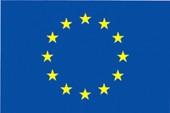 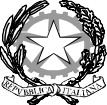 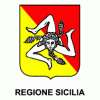 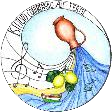 MINISTERO DELL’ISTRUZIONEISTITUTO COMPRENSIVO ALÌ TERMESCUOLA AD INDIRIZZO MUSICALEVia M. T.Federico, 98021 Ali’ Terme (ME) tel./fax 0942 573219- C.F. 97105820837 meic83700p@pec.istruzione.it - meic83700p@istruzione.it - www.icaliterme.edu.itRelazione finale di:Docente:Relazione finale di:Docente:Relazione finale di:Docente:Relazione finale di:Docente:Relazione finale di:Docente:Anno Scolastico      Anno Scolastico      Anno Scolastico      Anno Scolastico      Relazione finale di:Docente:Relazione finale di:Docente:Relazione finale di:Docente:Relazione finale di:Docente:Relazione finale di:Docente:ClasseClasseClasseCoordinatoreSituazione di partenzaSituazione di partenzaSituazione di partenzaSituazione di partenzaSituazione di partenzaSituazione di partenzaSituazione di partenzaSituazione di partenzaSituazione di partenzaAlunni Alunni Livello della classeLivello della classeTipologia della classeTipologia della classeTipologia della classeLivello socio-culturaleLivello socio-culturaleTotale      Maschi      Femmine      Ripetenti      Altre culture      Diversamente abili      Totale      Maschi      Femmine      Ripetenti      Altre culture      Diversamente abili       alto medio-alto medio medio-basso basso alto medio-alto medio medio-basso basso vivace tranquilla poco collaborativa passiva problematica poco rispettosa delle regole altro:       vivace tranquilla poco collaborativa passiva problematica poco rispettosa delle regole altro:       vivace tranquilla poco collaborativa passiva problematica poco rispettosa delle regole altro:       alto medio-alto medio medio-basso basso alto medio-alto medio medio-basso bassoGrado di raggiungimento degli obiettiviGrado di raggiungimento degli obiettiviGrado di raggiungimento degli obiettiviGrado di raggiungimento degli obiettiviGrado di raggiungimento degli obiettiviGrado di raggiungimento degli obiettiviGrado di raggiungimento degli obiettiviGrado di raggiungimento degli obiettiviGrado di raggiungimento degli obiettiviSi fa riferimento a quanto previsto dal piano di lavoro, dalla programmazione curricolare e dai piani di intervento personalizzati Si fa riferimento a quanto previsto dal piano di lavoro, dalla programmazione curricolare e dai piani di intervento personalizzati Si fa riferimento a quanto previsto dal piano di lavoro, dalla programmazione curricolare e dai piani di intervento personalizzati Gli obiettivi didattici programmati sono stati: nel complesso, pienamente raggiunti nel complesso, raggiunti in modo soddisfacente nel complesso, raggiunti in modo sufficiente raggiunti solo in parte e in modo inadeguatoGli obiettivi didattici programmati sono stati: nel complesso, pienamente raggiunti nel complesso, raggiunti in modo soddisfacente nel complesso, raggiunti in modo sufficiente raggiunti solo in parte e in modo inadeguatoGli obiettivi didattici programmati sono stati: nel complesso, pienamente raggiunti nel complesso, raggiunti in modo soddisfacente nel complesso, raggiunti in modo sufficiente raggiunti solo in parte e in modo inadeguatoGli obiettivi didattici programmati sono stati: nel complesso, pienamente raggiunti nel complesso, raggiunti in modo soddisfacente nel complesso, raggiunti in modo sufficiente raggiunti solo in parte e in modo inadeguatoGli obiettivi didattici programmati sono stati: nel complesso, pienamente raggiunti nel complesso, raggiunti in modo soddisfacente nel complesso, raggiunti in modo sufficiente raggiunti solo in parte e in modo inadeguatoGli obiettivi didattici programmati sono stati: nel complesso, pienamente raggiunti nel complesso, raggiunti in modo soddisfacente nel complesso, raggiunti in modo sufficiente raggiunti solo in parte e in modo inadeguatoConfigurazione della classe in uscitaConfigurazione della classe in uscitaConfigurazione della classe in uscitaConfigurazione della classe in uscitaConfigurazione della classe in uscitaConfigurazione della classe in uscitaConfigurazione della classe in uscitaConfigurazione della classe in uscitaConfigurazione della classe in uscitaAlla fine dell'anno scolastico è possibile configurare la classe nel modo seguente:Alla fine dell'anno scolastico è possibile configurare la classe nel modo seguente:Alla fine dell'anno scolastico è possibile configurare la classe nel modo seguente:Alla fine dell'anno scolastico è possibile configurare la classe nel modo seguente:Alla fine dell'anno scolastico è possibile configurare la classe nel modo seguente:Alla fine dell'anno scolastico è possibile configurare la classe nel modo seguente:Alla fine dell'anno scolastico è possibile configurare la classe nel modo seguente:Alla fine dell'anno scolastico è possibile configurare la classe nel modo seguente:Alla fine dell'anno scolastico è possibile configurare la classe nel modo seguente:Fasce di livelloFasce di livelloFasce di livelloFasce di livelloFasce di livelloFasce di livelloAlunniAlunniAlunni1Alta(9/10)Preparazione di base e capacità di comprensione approfondita.Metodo di studio autonomo e preciso.Impegno costruttivo e motivato.Partecipazione soddisfacente.Preparazione di base e capacità di comprensione approfondita.Metodo di studio autonomo e preciso.Impegno costruttivo e motivato.Partecipazione soddisfacente.Preparazione di base e capacità di comprensione approfondita.Metodo di studio autonomo e preciso.Impegno costruttivo e motivato.Partecipazione soddisfacente.Preparazione di base e capacità di comprensione approfondita.Metodo di studio autonomo e preciso.Impegno costruttivo e motivato.Partecipazione soddisfacente.Preparazione di base e capacità di comprensione approfondita.Metodo di studio autonomo e preciso.Impegno costruttivo e motivato.Partecipazione soddisfacente.2Medio-alta(7/8)Preparazione di base e capacità di comprensione discreta.Metodo di studio autonomo.Impegno costante.Partecipazione discreta.Preparazione di base e capacità di comprensione discreta.Metodo di studio autonomo.Impegno costante.Partecipazione discreta.Preparazione di base e capacità di comprensione discreta.Metodo di studio autonomo.Impegno costante.Partecipazione discreta.Preparazione di base e capacità di comprensione discreta.Metodo di studio autonomo.Impegno costante.Partecipazione discreta.Preparazione di base e capacità di comprensione discreta.Metodo di studio autonomo.Impegno costante.Partecipazione discreta.3Medio-bassa(6)Preparazione di base e capacità di comprensione sufficiente.Metodo di studio poco autonomo.Impegno non sempre costante.Partecipazione sufficiente.Preparazione di base e capacità di comprensione sufficiente.Metodo di studio poco autonomo.Impegno non sempre costante.Partecipazione sufficiente.Preparazione di base e capacità di comprensione sufficiente.Metodo di studio poco autonomo.Impegno non sempre costante.Partecipazione sufficiente.Preparazione di base e capacità di comprensione sufficiente.Metodo di studio poco autonomo.Impegno non sempre costante.Partecipazione sufficiente.Preparazione di base e capacità di comprensione sufficiente.Metodo di studio poco autonomo.Impegno non sempre costante.Partecipazione sufficiente.4Bassa(4/5)Preparazione di base e capacità di comprensione lacunosa e carente.Metodo di studio bisognoso di guida.Impegno superficiale e discontinuo.Partecipazione scarsa.Preparazione di base e capacità di comprensione lacunosa e carente.Metodo di studio bisognoso di guida.Impegno superficiale e discontinuo.Partecipazione scarsa.Preparazione di base e capacità di comprensione lacunosa e carente.Metodo di studio bisognoso di guida.Impegno superficiale e discontinuo.Partecipazione scarsa.Preparazione di base e capacità di comprensione lacunosa e carente.Metodo di studio bisognoso di guida.Impegno superficiale e discontinuo.Partecipazione scarsa.Preparazione di base e capacità di comprensione lacunosa e carente.Metodo di studio bisognoso di guida.Impegno superficiale e discontinuo.Partecipazione scarsa.Casi particolariCasi particolariCasi particolariCasi particolariAlunniMotivazioni *Motivazioni *Cause *** Legenda* Legenda** LegendaA - gravi difficoltà di apprendimentoB - difficoltà linguistiche (stranieri)C - disturbi comportamentaliD - disturbi specifici di apprendimentoA - gravi difficoltà di apprendimentoB - difficoltà linguistiche (stranieri)C - disturbi comportamentaliD - disturbi specifici di apprendimento1 - ritmi di apprendimento lenti2 - difficoltà nei processi logico-analitici3 - gravi lacune nella preparazione di base4 - svantaggio socio-culturale5 - scarsa motivazione allo studio6 - situazione familiare difficile7 - difficoltà di relazione con i pari e/o con gli adulti8 - motivi di saluteProgettiProgettiProgettiProgettiProgettiDescrizione:Descrizione:Descrizione:Descrizione:Descrizione:                                                                                 Risultati degli interventi personalizzati effettuati                                                                                 Risultati degli interventi personalizzati effettuati                                                                                 Risultati degli interventi personalizzati effettuati                                                                                 Risultati degli interventi personalizzati effettuati                                                                                 Risultati degli interventi personalizzati effettuatiGli interventi di potenziamento/arricchimento delle conoscenze e delle abilità sono risultati, nel complesso: molto efficaci abbastanza efficaci parzialmente efficaci scarsamente efficaciOsservazioni particolari:      Gli interventi di potenziamento/arricchimento delle conoscenze e delle abilità sono risultati, nel complesso: molto efficaci abbastanza efficaci parzialmente efficaci scarsamente efficaciOsservazioni particolari:      Gli interventi di potenziamento/arricchimento delle conoscenze e delle abilità sono risultati, nel complesso: molto efficaci abbastanza efficaci parzialmente efficaci scarsamente efficaciOsservazioni particolari:      Gli interventi di potenziamento/arricchimento delle conoscenze e delle abilità sono risultati, nel complesso: molto efficaci abbastanza efficaci parzialmente efficaci scarsamente efficaciOsservazioni particolari:      Gli interventi di potenziamento/arricchimento delle conoscenze e delle abilità sono risultati, nel complesso: molto efficaci abbastanza efficaci parzialmente efficaci scarsamente efficaciOsservazioni particolari:      Gli interventi di sostegno/consolidamento delle conoscenze e delle abilità sono risultati, nel complesso: molto efficaci abbastanza efficaci parzialmente efficaci scarsamente efficaciOsservazioni particolari:      Gli interventi di sostegno/consolidamento delle conoscenze e delle abilità sono risultati, nel complesso: molto efficaci abbastanza efficaci parzialmente efficaci scarsamente efficaciOsservazioni particolari:      Gli interventi di sostegno/consolidamento delle conoscenze e delle abilità sono risultati, nel complesso: molto efficaci abbastanza efficaci parzialmente efficaci scarsamente efficaciOsservazioni particolari:      Gli interventi di sostegno/consolidamento delle conoscenze e delle abilità sono risultati, nel complesso: molto efficaci abbastanza efficaci parzialmente efficaci scarsamente efficaciOsservazioni particolari:      Gli interventi di sostegno/consolidamento delle conoscenze e delle abilità sono risultati, nel complesso: molto efficaci abbastanza efficaci parzialmente efficaci scarsamente efficaciOsservazioni particolari:      Gli interventi di recupero delle conoscenze e delle abilità sono risultati, nel complesso: molto efficaci abbastanza efficaci parzialmente efficaci scarsamente efficaciOsservazioni particolari:      Gli interventi di recupero delle conoscenze e delle abilità sono risultati, nel complesso: molto efficaci abbastanza efficaci parzialmente efficaci scarsamente efficaciOsservazioni particolari:      Gli interventi di recupero delle conoscenze e delle abilità sono risultati, nel complesso: molto efficaci abbastanza efficaci parzialmente efficaci scarsamente efficaciOsservazioni particolari:      Gli interventi di recupero delle conoscenze e delle abilità sono risultati, nel complesso: molto efficaci abbastanza efficaci parzialmente efficaci scarsamente efficaciOsservazioni particolari:      Gli interventi di recupero delle conoscenze e delle abilità sono risultati, nel complesso: molto efficaci abbastanza efficaci parzialmente efficaci scarsamente efficaciOsservazioni particolari:      Risultati degli interventi personalizzati effettuatiRisultati degli interventi personalizzati effettuatiRisultati degli interventi personalizzati effettuatiRisultati degli interventi personalizzati effettuatiIn riferimento alla progettazione del curricolo di classe sono state svolte le seguenti attività integrative extrascolastiche: Concorsi, gare, manifestazioni:      In riferimento alla progettazione del curricolo di classe sono state svolte le seguenti attività integrative extrascolastiche: Concorsi, gare, manifestazioni:      In riferimento alla progettazione del curricolo di classe sono state svolte le seguenti attività integrative extrascolastiche: Concorsi, gare, manifestazioni:      In riferimento alla progettazione del curricolo di classe sono state svolte le seguenti attività integrative extrascolastiche: Concorsi, gare, manifestazioni:      Rapporti con le famiglieRapporti con le famiglieRapporti con le famiglieRapporti con le famiglieAbbastanza regolariFrequenti Poco frequentiE avvenuti tramite:Colloqui programmati secondo le modalità stabilite dal Collegio docentiComunicazioni e/o convocazioni in casi particolari (scarso impegno, assenze ingiustificate, comportamenti inadeguati sotto il profilo disciplinare, ecc.altro:      Abbastanza regolariFrequenti Poco frequentiE avvenuti tramite:Colloqui programmati secondo le modalità stabilite dal Collegio docentiComunicazioni e/o convocazioni in casi particolari (scarso impegno, assenze ingiustificate, comportamenti inadeguati sotto il profilo disciplinare, ecc.altro:      Abbastanza regolariFrequenti Poco frequentiE avvenuti tramite:Colloqui programmati secondo le modalità stabilite dal Collegio docentiComunicazioni e/o convocazioni in casi particolari (scarso impegno, assenze ingiustificate, comportamenti inadeguati sotto il profilo disciplinare, ecc.altro:      Abbastanza regolariFrequenti Poco frequentiE avvenuti tramite:Colloqui programmati secondo le modalità stabilite dal Collegio docentiComunicazioni e/o convocazioni in casi particolari (scarso impegno, assenze ingiustificate, comportamenti inadeguati sotto il profilo disciplinare, ecc.altro:      Metodi e mezziMetodi e mezziMetodi e mezziMetodi e mezziMetodologie Metodologie MezziMezzi lezione frontale e/o modalità sincrona lavori in coppie di aiuto lavori di gruppo per fasce di livello brain storming problem solving discussione guidata cooperative learning didattica laboratoriale DaD altro:       lezione frontale e/o modalità sincrona lavori in coppie di aiuto lavori di gruppo per fasce di livello brain storming problem solving discussione guidata cooperative learning didattica laboratoriale DaD altro:       libri di testo formato cartaceo/ digitale testi e/ didattici di supporto stampa specializzata schede predisposte dall’insegnante computer uscite sul territorio sussidi audiovisivi giochi L.I.M. (lavagna interattiva multimediale) visite guidate videolezione    libri di testo formato cartaceo/ digitale testi e/ didattici di supporto stampa specializzata schede predisposte dall’insegnante computer uscite sul territorio sussidi audiovisivi giochi L.I.M. (lavagna interattiva multimediale) visite guidate videolezione   Modalità di verificaModalità di verifica prove scritte componimenti relazioni sintesi questionari aperti  questionari a scelta multipla testi da completare altro:       prove orali interrogazioni relazione su attività svolte interventi discussione su argomenti di studio altro:       prove pratiche prove grafiche prove strumentali e vocali test motori altro:      Alì Terme,      Il Docente